Website nieuwsbericht / Nieuwsbericht lokale (huurders)krantKom jij in aanmerking voor gemeentelijke regelingen? Laat geld niet liggen en benut de regelingen. Welke regelingen zijn er in jouw gemeente? En voor welke gemeentelijke regelingen kom jij in aanmerking? Jouw gemeente biedt hulp aan voor mensen met een laag inkomen. Laat geld niet liggen en benut de regelingen. Via online ondersteuning voor gemeentelijke regelingen zie je anoniem of je in aanmerking komt voor regelingen en hoe je deze aanvraagt. Het kan best een klus zijn om uit te zoeken welke gemeentelijke regelingen er bestaan in jouw gemeente en waarvoor je in aanmerking komt. Het verschilt namelijk per gemeente welke regelingen er gelden. Denk aan kwijtscheldingen voor gemeentelijke belastingen, een individuele inkomenstoeslag of een kindpakket waarmee je bijvoorbeeld de zwemlessen van je kind betaalt. Wil je weten welke regelingen in jouw gemeente gelden? Kijk op www.datgeldtvoormij.nl/[gemeente] waarvoor je in aanmerking komt én hoe je dit aanvraagt. Kun je wat extra hulp gebruiken? We staan voor je klaar met een gratis adviesgesprek. Gratis adviesgesprek Met De VoorzieningenWijzer in [gemeente] kun je in een persoonlijk gesprek met een adviseur kijken voor welke gemeentelijke regelingen je in aanmerking komt. En dat is niet het enige: naast de regelingen wordt er gelijk gekeken naar andere financiële onderwerpen. Bijvoorbeeld of je recht hebt op toeslagen, maar ook of jouw energiecontract en zorgverzekering nog goed aansluit op jouw situatie. Blijkt het dat je ergens recht op hebt of dat je beter kunt overstappen? Als je wilt, regel je dit gelijk met de adviseur.BesparenDoor samen met een adviseur te kijken naar je zorgverzekering, energiecontract en andere regelingen waar je recht op hebt, kun je veel geld besparen. Gemiddeld wordt er tot wel € 500,- per jaar bespaard per persoon. Omdat je geld niet onnodig laat liggen of risico loopt, geeft dit bovendien rust in je hoofd. AanmeldenKun jij hulp gebruiken bij het aanvragen van gemeentelijke regelingen of bij andere financiële zaken? Ga naar www.datgeldtvoormij.nl/[gemeente] en meld je aan voor een persoonlijk gesprek of check zelf via onze online ondersteuning voor gemeentelijke regelingen waarvoor jij in aanmerking komt.Social media bericht | FacebookVoor welke gemeentelijke regelingen kom ik in aanmerking? De gemeente biedt hulp aan mensen met een laag inkomen. Maar het uitzoeken voor welke hulp je in aanmerking komt en hoe je dit aanvraagt, kan een lastige klus zijn. Laat geld niet liggen en benut de regelingen.Ga naar www.datgeldtvoormij.nl/[gemeente] en check zelf via de online ondersteuning waarvoor je in aanmerking komt. Kun je extra hulp gebruiken? Dan staan we voor je klaar met een gratis adviesgesprek. 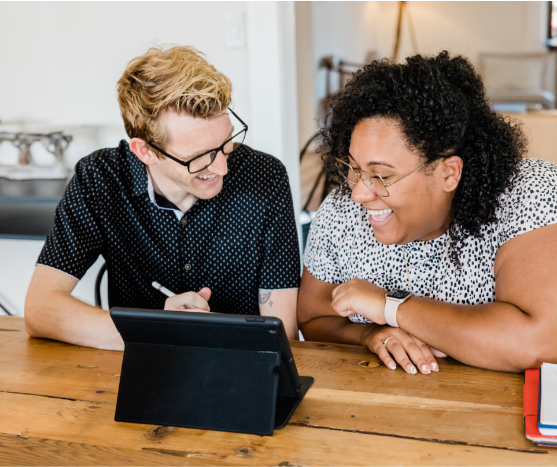 Social media bericht | InstagramVoor welke gemeentelijke regelingen kom ik in aanmerking? De gemeente biedt hulp aan voor mensen met een laag inkomen. Maar het uitzoeken voor welke hulp je in aanmerking komt en hoe je dit aanvraagt, kan een lastige klus zijn. Laat geld niet liggen en benut de regelingen.Ga naar www.datgeldtvoormij.nl/[gemeente] en check zelf via de online ondersteuning waarvoor je in aanmerking komt. Kun je extra hulp gebruiken? Dan staan we voor je klaar met een gratis adviesgesprek. #linkinbio #gemeentelijkeregelingen #gemeente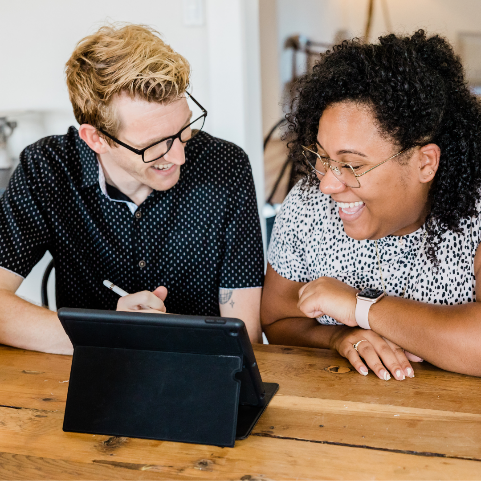 